      Jídelní  lístek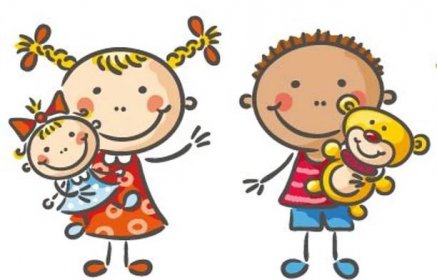                                                                              3. –  7. 10. 2022                         Kolektiv kuchyně Vám přeje dobrou chuť. Ovoce a zelenina dle aktuální nabídky trhu !!!Jídlo je určeno k okamžité spotřebě.Změna jídel a alergenů vyhrazena.Jídlo obsahuje alergeny, které jsou značeny čísly v závorce – např. (1, 3,7) Stopové prvky neznačíme.PONDĚLÍSvačina:Chléb, sýrová pomazánka, okurka, mléko (1a, b, 7)PONDĚLÍPONDĚLÍPolévka:Selská (1a, 7)PONDĚLÍOběd:Záhorácký závitek, bramborové špalíčky (1a, 12)PONDĚLÍčaj s citronemPONDĚLÍSvačina:Cereální rohlík, avokádová pomazánka, jablko, čaj(1a.b, d,6, 7, 11)ÚTERÝSvačina:Chléb, vaječná pomazánka, rajče , bílá káva (1a, b, 3, 7)ÚTERÝÚTERÝPolévka:Zeleninová s bulgurem a hráškem (1a, 9)ÚTERÝOběd:Vepřový plátek na žampionech, jasmínová rýže (1a)ÚTERÝmoštÚTERÝSvačina:Knuspi, tvarohová s křenem, švestka, čaj (7)STŘEDASvačina:Pšenično-žitný chléb, máslo, šunka, kapie, čaj (1a, b, 7)STŘEDASTŘEDAPolévka:Celerový krém se smaženým hráškem (1a, 3, 7, 9)STŘEDAOběd:Drůbeží sekaná pečeně, brambor, salát (1a, 3, 7)STŘEDAmoštSTŘEDASvačina:Rohlík s pomazánkovým máslem, hruška, ochucené mléko (1a, 7)ČTVRTEKSvačina:Chléb, tuňáková pomazánka, mix zeleniny, kakao (1a,b, 4, 7)ČTVRTEKČTVRTEKPolévka:Zeleninová se sýrovým kapáním (1a, 3, 7, 9)ČTVRTEKOběd:Svíčková na smetaně, houskový knedlík se špaldou (1a, e,3, 7, 9)ČTVRTEKčaj s citronemČTVRTEKSvačina:Korn -rohlík s máslem a ředkvičkou, pomeranč, čaj(1a, b,c,7,11)PÁTEKSvačina:Houska sýrová, mrkev, mléko (1a, 7)PÁTEKPÁTEKPolévka:Čočková se zeleninou (1a, 9)PÁTEKOběd:Dukátové buchtičky s vanilkovým přelivem (1a, 3, 7)PÁTEKčajPÁTEKSvačina:Chléb sluníčko, fazolová pomazánka, rajče, čaj (1a, b, 7, 11)